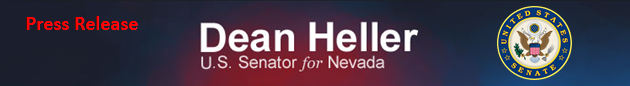 For Immediate Release:                                                                 	Contact: Neal A. Patel November 20, 2014						 	202-224-6244 Heller Reaction to POTUS Statement on Immigration (Washington, DC) – United States Senator Dean Heller (R-NV) issued the following statement in reaction to President Barack Obama’s recent remarks on immigration: “The Senate passed comprehensive, bipartisan legislation providing a long-term solution back in 2013, and I supported it and continue to do so. What I don’t agree with is the use of the executive order nor do I agree with the Administration bypassing Congress. In utilizing an executive order, the President is being short-sighted and is merely offering a band aid for a much larger issue. This is not leadership. We need true comprehensive reform to fix our nation’s broken immigration system. The Senate already came up with a viable proposal. Now is the time for the President to work with Speaker Boehner to offer a realistic plan.” ###